扩展器指示灯的三种颜色（红、绿、橙）表示什么？指示灯具体颜色对应的含义如下，请参考：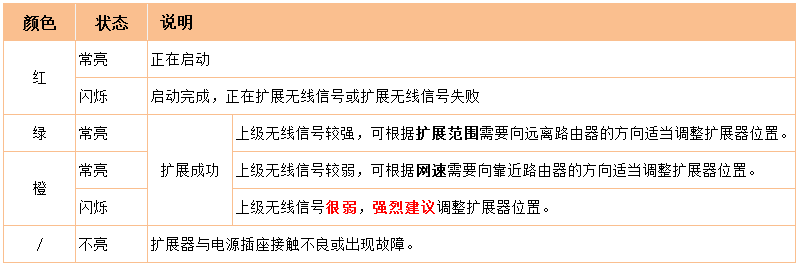 